          Slúži ako návratka pre hlasovanie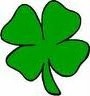 Občianskeho združenia ŠTVORLÍSTOKpri Centre sociálnych služieb Domov pod Tatrami v BatizovciachUznesenie zo  zasadnutia Valného zhromaždenia konaného dištančne dňa 08. 04. 2022.Národná rada Slovenskej republiky schválila s účinnosťou odo dňa 27. 03. 2020 zákon č. 62/2020 Z. z. o niektorých mimoriadnych opatreniach v súvislosti so šírením nebezpečnej nákazlivej ľudskej choroby Covid-19. Zákon podľa ktorého: „Kolektívne orgány právnických osôb založených podľa predpisov občianskeho práva alebo obchodného práva môžu v čase mimoriadnej situácie alebo núdzového stavu používať korešpondenčné hlasovanie alebo umožniť účasť ich členov na zasadnutí takéhoto orgánu prostredníctvom elektronických prostriedkov, aj keď to nevyplýva z ich vnútorných predpisov alebo stanov.Valné zhromaždenie schvaľujeSprávy o hospodárení Občianskeho združenia ŠTVORLÍSTOK pri Centre sociálnych služieb Domov pod Tatrami Batizovce  za roky 2019 – 2021Vykonanie kontroly účtovníctva revíznou komisiou (bez zistených nedostatkov)Správy o činnosti Občianskeho združenia ŠTVORLÍSTOK pri Centre sociálnych služieb Domov pod Tatrami Batizovce  za roky 2019 – 2021Prijatie nový členov OZVylúčenie členov, ktorí požiadali o ukončenie členstva v OZVylúčenie členov, ktorí nezaplatili členský príspevok podľa stanov OZKomisiu na spočítanie hlasov v zložení: Mgr. Timea Bebčáková, Beáta Hudáková, Mgr. Mariana ŠoltísováValné zhromaždenie volí a odvolávaodvoláva predsedníčku Občianskeho združenia ŠTVORLÍSTOK pri Centre sociálnych služieb Domov pod Tatrami Batizovce PhDr. Katarínu Bolisegovú z dôvodu kolízie záujmovvolí doteraz poverenú Mgr. Annu Nemcovú za predsedníčku  Občianskeho združenia ŠTVORLÍSTOK pri Centre sociálnych služieb Domov pod Tatrami Batizovcevolí doterajšiu hospodárku Mgr. Ing. Marcelu Bátorovú za podpredsedníčku Občianskeho združenia ŠTVORLÍSTOK pri Centre sociálnych služieb Domov pod Tatrami Batizovcevolí Dominiku Knižkovú za hospodárku  Občianskeho združenia ŠTVORLÍSTOK pri Centre sociálnych služieb Domov pod Tatrami BatizovceS nahrnovaným uznesením:            súhlasím			nesúhlasímmeno , priezvisko: ..............................................................podpis: ..................................adresa: ...............................................................................................................................Nakoľko schôdza sa nekoná prezenčne, prosíme Vás o vyplnenie návratky a následne jej doručenie do 25. 03. 2022. V prípade nedostatku hlasov sa lehota predlžuje do 07. 04. 2022. Podpis nie je potrebné overovať.Návratku zaslať (doručiť) na adresu: CSS Domov pod Tatrami, Družstevná 25/3, 059 35 Batizovce, osobne na vrátnicu CSS Domov pod Tatrami Batizovce, prípadne e-mailom.Otváranie obálok zabezpečí komisia na spočítanie hlasov.Pre zlepšenie komunikácie zadajte Váš e-mail: ...........................................................................Občianske združenie ŠTVORLÍSTOK pri Centre sociálnych služieb Domov pod Tatrami Batizovce, Družstevná 25/3, 059 35 Batizovcemob.: 0905 262 686e- mail: ozstvorlistok123@azet.skVýročné správy si môžete prečítať na stránke www.cssbatizovce.sk